Приложение 1к решению Совета депутатов муниципального округа Капотня от 25 октября 2017 года 3/11ПРОЕКТ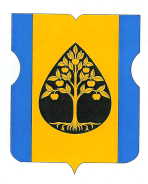 СОВЕТ ДЕПУТАТОВМУНИЦИПАЛЬНОГО ОКРУГА КАПОТНЯРЕШЕНИЕ__ декабря 2017 года №_______О бюджете муниципального округа Капотня на 2018 год и плановый период 2019 и 2020 годовВ соответствии с Бюджетным кодексом Российской Федерации, Федеральным законом от 6 октября 2003 года № 131-ФЗ «Об общих принципах организации местного самоуправления в Российской Федерации», 
Законами города Москвы от 6 ноября 2002 года № 56 «Об организации местного самоуправления в городе Москве», от 10 сентября 2008 года № 39 
«О бюджетном устройстве и бюджетном процессе в городе Москве», 
от _______ 2017 года № ___ «О бюджете города Москвы на 2018 год и плановый период 2019 и 2020 годов», Уставом муниципального округа Капотня, Положением о бюджетном процессе в муниципальном округе Капотня в редакции, утвержденной решением Совета депутатов муниципального округа Капотня от 24.04.2014 года №7/2, СОВЕТ ДЕПУТАТОВ МУНИЦИПАЛЬНОГО ОКРУГА КАПОТНЯ РЕШИЛ:1. Утвердить бюджет муниципального округа Капотня на 2018 год и плановый период 2019 и 2020 годов (далее – местный бюджет, муниципальный округ) со следующими характеристиками и показателями:1.1. Основные характеристики местного бюджета на 2018 год:1.1.1. Общий объем доходов в сумме 13268,6 тыс. рублей;1.1.2. Общий объем расходов в сумме 13268,6 тыс. рублей;1.1.3. Дефицит в сумме 0,0 тыс. рублей. 1.2. Основные характеристики местного бюджета на плановый период  2019 и 2020 годов:1.2.1. Общий объем доходов на 2019 год в сумме 13268,6  тыс. рублей и на 2020 год в сумме 13268,6  тыс. рублей.1.2.2. Общий объем расходов на 2019 год в сумме 13268,6  тыс. рублей, в том числе условно утвержденные расходы в сумме 331,7 тыс. рублей; и на 2020 год в сумме 13268,6 тыс. рублей, в том числе условно утвержденные расходы в сумме 663,4 тыс. рублей.1.2.3. Дефицит на 2019 год в сумме 0,0 тыс. рублей и на 2020 год в сумме 0,0 тыс. рублей. 1.3. Доходы бюджета муниципального округа Капотня на 2018 год и плановый период 2019 и 2020 годов согласно Приложению 1 к настоящему решению.1.4. Перечень главных администраторов доходов местного бюджета - органов государственной власти Российской Федерации, согласно Приложению 2 к настоящему решению.1.5. Перечень главных администраторов доходов местного бюджета – органа местного самоуправления, согласно Приложению 3 к настоящему решению.1.6. Перечень главных администраторов источников финансирования дефицита местного бюджета, согласно Приложению 4 к настоящему решению.1.7. Распределение бюджетных ассигнований по разделам, подразделам, целевым статьям, группам и подгруппам видов расходов классификации расходов местного бюджета на 2018 год и плановый период 2019 и 2020 годов согласно Приложениям 5 и 6 к настоящему решению.1.8. Общий объем бюджетных ассигнований, направляемых на исполнение публичных нормативных обязательств, на 2018 год в сумме 0,0 тыс. рублей.1.9. Ведомственная структура расходов местного бюджета на 2018 год и плановый период 2019 и 2020 годов согласно Приложениям 7 и 8 к настоящему решению.1.10. Источники финансирования дефицита местного бюджета на 2018 год и плановый период 2019 и 2020 годов согласно Приложению 9 к настоящему решению.1.11. Объем межбюджетных трансфертов, получаемых из бюджета города Москвы в 2018 году в сумме 0,0 тыс. рублей, в 2019 году в сумме 0,0 тыс. рублей, в 2020 году в сумме 0,0 тыс. рублей. 1.12. Объем межбюджетных трансфертов, предоставляемых бюджету города Москвы в 2018 году в сумме 526,0 тыс. рублей, 2019 году в сумме 526,0 тыс. рублей, 2020 году в сумме 526,0 тыс. рублей. 1.13. Программа муниципальных гарантий муниципального округа в валюте Российской Федерации на 2018 год и плановый период 2019 и 2020 годов согласно Приложению 10 к настоящему решению.1.14. Программа муниципальных внутренних заимствований муниципального округа на 2018 год и плановый период 2019 и 2020 годов согласно Приложению 11 к настоящему решению.1.15. Резервный фонд аппарата Совета депутатов муниципального округа на 2018 год в сумме 90,0 тыс. рублей, на 2019 год в сумме 90,0 тыс. рублей, на 2020 год в сумме 90,0 тыс. рублей.1.16. Предельный объем муниципального долга муниципального округа на 2018 год в сумме 0,0 тыс. рублей, на 2019 год в сумме 0,0 тыс. рублей, на 2020 год в сумме 0,0 тыс. рублей.1.17. Верхний предел муниципального внутреннего долга муниципального округа на 1 января 2019 года в сумме 0,0 тыс. рублей, в том числе верхний предел долга по муниципальным гарантиям муниципального округа в сумме 0,0 тыс. рублей, верхний предел муниципального внутреннего долга муниципального округа на 1 января 2020 года в сумме 0,0 тыс. рублей, в том числе верхний предел долга по муниципальным гарантиям муниципального округа в сумме 0,0 рублей и верхний предел муниципального внутреннего долга муниципального округа на 1 января 2021 года в сумме 0,0 тыс. рублей, в том числе верхний предел долга по муниципальным гарантиям муниципального округа в сумме 0,0 рублей.2. Особенности исполнения и уточнения бюджета муниципального округа Капотня.2.1. Установить, что полномочия по осуществлению отдельных функций по проведению операций по исполнению местного бюджета, а также обеспечение информационного взаимодействия между территориальным органом Федерального казначейства и администраторами доходов местного бюджета передаются аппаратом Совета депутатов муниципального округа Капотня Департаменту финансов города Москвы и осуществляются в соответствии с заключенным соглашением.2.2.   Возложить исполнение бюджета муниципального округа Капотня на  аппарат Совета депутатов муниципального округа Капотня.  2.3. Установить, что в соответствии с пунктом 8 статьи 217 Бюджетного кодекса Российской Федерации дополнительными основаниями для внесения в 2018 году изменений в показатели сводной бюджетной росписи бюджета муниципального округа, связанными с особенностями исполнения бюджета муниципального округа, являются:1) получение средств, имеющих целевое назначение, сверх объемов, утвержденных абзацем 2 подпункта 1.1 статьи 1 настоящего решения, в том числе:а) субсидий, субвенций, иных межбюджетных трансфертов, включая остатки указанных межбюджетных трансфертов, не использованных на 1 января 2018 года, направляемых на увеличение расходов бюджета муниципального округа в соответствии с целями их предоставления;б) безвозмездных поступлений от физических и юридических лиц, включая добровольные пожертвования, направляемые, в том числе, на увеличение объема бюджетных ассигнований главному распорядителю бюджетных средств, для их последующего доведения до получателя и (или) использования по целевому назначению;2) перераспределение (использование) бюджетных ассигнований, предусмотренных аппарату Совета депутатов муниципального округа Капотня по разделам, подразделам, целевым статьям, группами и подгруппами видов расходов классификации расходов бюджета:а) на возмещение убытков, причиненных имущественным интересам, при наступлении страховых случаев, определенных в договорах страхования, заключенных в соответствии с законодательством Российской Федерации, при условии поступления страховых возмещений в бюджет муниципального округа;б) на реализацию распоряжений, принимаемых главой муниципального округа Капотня, по вопросам совершенствования структуры, организации работы Совета депутатов муниципального округа Капотня, аппарата Совета депутатов муниципального округа Капотня, осуществления полномочий, предоставления муниципальных гарантий, включая оплату труда и начисления на выплаты по оплате труда, лицам, замещающим муниципальные должности города Москвы, должности муниципальной службы города Москвы, в том числе вышедшим на пенсию, лицам, замещающим должности, не являющиеся должностями муниципальной службы города Москвы;  в) на уплату налогов, сборов, пеней и штрафов;3) перераспределение главным распорядителем бюджетных средств предусмотренных им объемов бюджетных ассигнований в связи с уточнением по согласованию с Департаментом финансов города Москвы групп и подгрупп видов расходов классификации расходов бюджетов;4) использование в порядке, установленном Советом депутатов муниципального округа Капотня, средств резервного фонда, предусмотренного в бюджете муниципального округа, а также возврат главному распорядителю бюджетных средств бюджетных ассигнований, выделенных ему в текущем финансовом году и не использованных по целевому назначению или использованных не в полном объеме;5) увеличение объема бюджетных ассигнований по разделам, подразделам, целевым статьям, группам и подгруппам видов расходов классификации расходов бюджетов за счет средств, образовавшихся в связи с экономией в текущем финансовом году бюджетных ассигнований на оказание муниципальных  услуг, в пределах общего объема бюджетных ассигнований, предусмотренных главному распорядителю бюджетных средств в текущем финансовом году на указанные цели, при условии, что увеличение объема бюджетных ассигнований по соответствующему виду расходов не превышает 10 процентов.     2.4.  Установить, что свободный остаток средств, образованный в бюджете муниципального округа Капотня по состоянию на 01 января 2018 года может быть направлен на покрытие кассового разрыва.      2.5. Установить, что межбюджетный трансферт, предусмотренный  на цели осуществления доплат к пенсиям лицам, проходившим муниципальную службу в городе Москве, предоставляется  из бюджета муниципального округа Капотня бюджету города Москвы на лицевой счет Департамента труда и социальной защиты населения города Москвы  на основании соглашения между Департаментом труда и социальной защиты населения города Москвы  и  аппаратом Совета депутатов муниципального округа Капотня.2.6. Объем межбюджетного трансферта предусмотренный на текущий финансовый год для осуществления доплат к пенсиям лицам, проходившим муниципальную службу в городе Москве, уточняется Соглашением о предоставлении иного межбюджетного трансферта из бюджета  муниципального округа Капотня бюджету города Москвы на цели осуществления доплат к пенсиям лицам, проходившим муниципальную службу в городе Москве.2.7. Предоставление межбюджетного трансферта в целях повышения эффективности осуществления Советом депутатов муниципального округа Капотня, переданных полномочий, в соответствии с Законом города Москвы от 11 июля 2012 года № 39 «О наделении органов местного самоуправления муниципальных округов в городе Москве отдельными полномочиями города Москвы» осуществляется в порядке, установленном  Правительством Москвы и  на основании соглашения между Департаментом финансов города Москвы и аппаратом Совета депутатов муниципального округа Капотня. 3. Опубликовать настоящее решение в бюллетене «Московский муниципальный вестник», в специальном выпуске муниципального вестника газеты «Капотнинский меридиан» и на вэб-сайте муниципального округа Капотня.4. Настоящее решение вступает в силу с 1 января 2018 года.Глава муниципального округа Капотня			Н.В. СитниковаПриложение 1                                                                                                к решению Совета депутатов                                                                                           муниципального округа Капотня  от «__» декабря 2017 года №                                                                                                                                                		Приложение 3от «__» декабря 2017 года №Приложение 4Приложение 5к решению Совета депутатов муниципального округа Капотняот ___  декабря 2017 года № _____Распределение бюджетных ассигнований разделам, подразделам, целевым статьям, группам и подгруппам видов расходов классификации расходов бюджета муниципального округа Капотня на 2018 годПриложение 6к решению Совета депутатов муниципального округа Капотняот ___  декабря 2017 года № _____Распределение бюджетных ассигнований по разделам, подразделам, целевым статьям, группам и подгруппам видов расходов классификации расходов бюджета муниципального округа Капотняна плановый период 2019 и 2020 годов Приложение 7к решению Совета депутатов муниципального округа Капотняот ___  декабря 2017 года № _____Ведомственная структура расходов бюджета муниципального округа Капотня на 2018 год Приложение 8к решению Совета депутатов муниципального округа Капотняот ___  декабря 2017 года № _____Ведомственная структура расходов бюджета муниципального округа Капотня на плановый период 2019 и 2020 годовПриложение 9к решению Совета депутатов муниципального округа Капотняот ___  декабря 2017 года № _____Источники финансирования дефицитабюджета муниципального округа Капотня на 2018 год и плановый период 2019 и 2020 годов(код главного администратора 900)Приложение 10к решению Совета депутатов муниципального округа ___________от «__» декабря 2017 года № _____Программа муниципальных гарантий муниципального округа Капотня в валюте Российской Федерации на 2018 год и плановый период 2019 и 2020 годов1.1. Перечень подлежащих предоставлению муниципальных гарантий в 20__-20__ годах1.2. Объем бюджетных ассигнований, предусмотренных на исполнение муниципальных гарантий по возможным гарантийным случаям в 20__-20__ годахПриложение 11к решению Совета депутатов муниципального округа ____________от «__» декабря 2017 года № _____Программа муниципальных внутренних заимствований муниципального округа Капотня на 2018 год и плановый период 2019 и 2020 годов1. Привлечение заимствований в 20__-20__ годах2. Погашение заимствований в 20__-20__ годахДоходы бюджета муниципального округа КапотняДоходы бюджета муниципального округа КапотняДоходы бюджета муниципального округа КапотняДоходы бюджета муниципального округа КапотняДоходы бюджета муниципального округа Капотняна 2018 год и плановый период 2019 и 2020 годовв тыс. руб.в тыс. руб.Код бюджетной классификацииКод бюджетной классификацииКод бюджетной классификацииКод бюджетной классификацииКод бюджетной классификацииКод бюджетной классификацииКод бюджетной классификацииНаименование показателей2018 годПлановый периодПлановый периодПлановый периодКод бюджетной классификацииКод бюджетной классификацииКод бюджетной классификацииКод бюджетной классификацииКод бюджетной классификацииКод бюджетной классификацииКод бюджетной классификацииНаименование показателей2018 год2019 год2020 год2020 год18210000000000000000НАЛОГОВЫЕ И НЕНАЛОГОВЫЕ ДОХОДЫ 13268,6     13268,6   13268,6   13268,6   18210100000000000000НАЛОГИ НА ПРИБЫЛЬ, ДОХОДЫ  13268,6     13268,6     13268,6     13268,6   18210102000010000110Налог на доходы физических лиц  13268,6     13268,6     13268,6     13268,6   18210102010010000110Налог на доходы физических  лиц с доходов, источником которых является налоговый агент, за исключением доходов, в отношении которых исчисление и уплата налога осуществляется в соответствии со статьями 227,227.1  и 228 Налогового кодекса Российской Федерации 13100,0   13100,0   13100,0   13100,0  18210102020010000110Налог на доходы физических  лиц, полученных от      осуществления деятельности  физическими лицами,     зарегистрированными в качестве индивидуальных   предпринимателей,  нотариусов, занимающихся частной практикой, адвокатов, учредивших адвокатские кабинеты, и других лиц, занимающихся частной практикой, в соответствии со статьей 227 Налогового кодекса Российской Федерации8,6   8,6   8,6   8,6   18210102030010000110Налог на доходы физических лиц с доходов, полученных физическими лицами в соответствии со статьей 228 Налогового кодекса Российской Федерации160,0   160,0         160,0         160,0   90020000000000000000БЕЗВОЗМЕЗДНЫЕ ПОСТУПЛЕНИЯ   -               -                   -                   -    90020200000000000000Безвозмездные поступления от других бюджетов бюджетной системы Российской Федерации   -               -                   -                   -    90020240000000000151Иные межбюджетные трансферты   -               -                  -                  -    90020249999030000151Прочие межбюджетные трансферты, передаваемые бюджетам внутригородских муниципальных образований городов федерального значения -               -                  -                  -    ИТОГО ДОХОДОВ  13268,6     13268,6     13268,6     13268,6    Приложение 2 Приложение 2 Приложение 2                                                                    к решению Совета депутатов                                                                     муниципального округа Капотня                                                                     к решению Совета депутатов                                                                     муниципального округа Капотня                                                                     к решению Совета депутатов                                                                     муниципального округа Капотня от «__» декабря 2017 года № от «__» декабря 2017 года № от «__» декабря 2017 года №                                                                                              к решению Совета депутатов                                                                     муниципального округа Капотня Перечень главных администраторов доходов местного бюджета Перечень главных администраторов доходов местного бюджета Перечень главных администраторов доходов местного бюджета Перечень главных администраторов доходов местного бюджета муниципального округа  Капотня  - органа местного самоуправлениямуниципального округа  Капотня  - органа местного самоуправлениямуниципального округа  Капотня  - органа местного самоуправлениямуниципального округа  Капотня  - органа местного самоуправленияКод бюджетной классификацииКод бюджетной классификацииКод бюджетной классификацииНаименование главного администратора доходов бюджета  муниципального округаглавного администратора доходовдоходов бюджета  муниципального округадоходов бюджета  муниципального округаНаименование главного администратора доходов бюджета  муниципального округа900аппарат Совета депутатов  муниципального округа  Капотня аппарат Совета депутатов  муниципального округа  Капотня аппарат Совета депутатов  муниципального округа  Капотня 9001 13 01993 03 0000 1301 13 01993 03 0000 130Прочие доходы от оказания платных услуг (работ) получателями средств бюджетов внутригородских муниципальных образований городов федерального значения 9001 13 02993 03 0000 1301 13 02993 03 0000 130Прочие доходы от компенсации затрат  бюджетов внутригородских муниципальных образований городов федерального значения  9001 16 23031 03 0000 1401 16 23031 03 0000 140Доходы от возмещения ущерба при возникновении страховых случаев,  по обязательному страхованию гражданской ответственности, когда выгодоприобретателями выступают получатели средств бюджетов внутригородских муниципальных образований городов федерального значения 9001 16 23032 03 0000 1401 16 23032 03 0000 140Доходы от возмещения ущерба при возникновении иных страховых случаев, когда выгодоприобретателями выступают получатели средств бюджетов внутригородских муниципальных образований городов федерального значения 9001 16 32000 03 0000 1401 16 32000 03 0000 140Денежные взыскания, налагаемые в возмещение ущерба, причиненного в результате незаконного или нецелевого использования бюджетных средств (в части бюджетов внутригородских муниципальных образований городов федерального значения)9001 16 33030 03 0000 1401 16 33030 03 0000 140Денежные взыскания (штрафы) за нарушение законодательства Российской Федерации о  контрактной системе в сфере закупок товаров, работ, услуг для обеспечения государственных и муниципальных нужд  для нужд внутригородских муниципальных образований городов федерального значения 9001 16 90030 03 0000 1401 16 90030 03 0000 140Прочие поступления от денежных взысканий (штрафов) и иных сумм в возмещение ущерба, зачисляемые в бюджеты внутригородских муниципальных образований городов федерального значения 9001 17 01030 03 0000 1801 17 01030 03 0000 180Невыясненные поступления, зачисляемые в бюджеты внутригородских муниципальных образований городов федерального значения 9002 02 49999 03 0000 1512 02 49999 03 0000 151Прочие межбюджетные трансферты, передаваемые бюджетам внутригородских муниципальных образований городов федерального значения 9002 07 03020 03 0000 1802 07 03020 03 0000 180Прочие безвозмездные поступления в бюджеты 
внутригородских муниципальных образований городов федерального значения9002 08 03000 03 0000 1802 08 03000 03 0000 180Перечисления из бюджетов внутригородских муниципальных образований городов федерального значения (в бюджеты внутригородских муниципальных образований городов федерального значения ) для осуществления возврата (зачета) излишне уплаченных или излишне взысканных сумм налогов, сборов и иных платежей, а также сумм процентов за несвоевременное осуществление такого возврата и процентов, начисленных на излишне взысканные суммы9002 18 60010 03 0000 1512 18 60010 03 0000 151Доходы бюджетов внутригородских муниципальных образований городов федерального значения от возврата остатков субсидий, субвенций и иных межбюджетных трансфертов, имеющих целевое назначение, прошлых лет из бюджетов бюджетной системы Российской Федерации9002 19 60010 03 0000 1512 19 60010 03 0000 151Возврат прочих остатков субсидий, субвенций и иных межбюджетных трансфертов, имеющих целевое назначение, прошлых лет из бюджетов внутригородских муниципальных образований городов федерального значения                                                                                              к решению Совета депутатов                                                                     муниципального округа Капотня  от «__» декабря 2017 года № Перечень главных администраторов источников Перечень главных администраторов источников Перечень главных администраторов источников Перечень главных администраторов источников Перечень главных администраторов источников Перечень главных администраторов источников Перечень главных администраторов источников Перечень главных администраторов источников финансирования дефицита местного бюджета финансирования дефицита местного бюджета финансирования дефицита местного бюджета финансирования дефицита местного бюджета финансирования дефицита местного бюджета финансирования дефицита местного бюджета финансирования дефицита местного бюджета финансирования дефицита местного бюджета  муниципального округа Капотня муниципального округа Капотня муниципального округа Капотня муниципального округа Капотня муниципального округа Капотня муниципального округа Капотня муниципального округа Капотня муниципального округа КапотняКод бюджетной классификацииКод бюджетной классификацииКод бюджетной классификацииКод бюджетной классификацииКод бюджетной классификацииКод бюджетной классификацииКод бюджетной классификацииНаименование главного администратора источников финансирования дефицита бюджета муниципального округаглавного администратора источниковисточников финансирования дефицита бюджета  муниципального округаисточников финансирования дефицита бюджета  муниципального округаисточников финансирования дефицита бюджета  муниципального округаисточников финансирования дефицита бюджета  муниципального округаисточников финансирования дефицита бюджета  муниципального округаисточников финансирования дефицита бюджета  муниципального округаНаименование главного администратора источников финансирования дефицита бюджета муниципального округаИсточники внутреннего финансирования дефицитаместного бюджета муниципального округа КапотняИсточники внутреннего финансирования дефицитаместного бюджета муниципального округа КапотняИсточники внутреннего финансирования дефицитаместного бюджета муниципального округа КапотняИсточники внутреннего финансирования дефицитаместного бюджета муниципального округа КапотняИсточники внутреннего финансирования дефицитаместного бюджета муниципального округа КапотняИсточники внутреннего финансирования дефицитаместного бюджета муниципального округа КапотняИсточники внутреннего финансирования дефицитаместного бюджета муниципального округа КапотняИсточники внутреннего финансирования дефицитаместного бюджета муниципального округа Капотня900аппарат Совета депутатов муниципального округа Капотняаппарат Совета депутатов муниципального округа Капотняаппарат Совета депутатов муниципального округа Капотняаппарат Совета депутатов муниципального округа Капотняаппарат Совета депутатов муниципального округа Капотняаппарат Совета депутатов муниципального округа Капотняаппарат Совета депутатов муниципального округа Капотня9001050201030000610Уменьшение прочих остатков денежных средств бюджетов внутригородских муниципальных образований городов федерального значенияНаименованиеРзПРЦСРВРСумма (тыс.рублей)ОБЩЕГОСУДАРСТВЕННЫЕ ВОПРОСЫ010011149,2Функционирование главы муниципального округа Капотня01021694,5Глава муниципального округа Капотня 010231 А 01 001001573,1Расходы на выплаты персоналу в целях обеспечения выполнения функций государственными (муниципальными) органами, казенными учреждениями, органами управления государственными внебюджетными фондами010231 А 01 001001001483,5Расходы на выплаты персоналу государственных (муниципальных) органов 010231 А 01 001001201483,5Закупка товаров, работ и услуг для государственных (муниципальных) нужд 010231 А 01 0010020089,6Иные закупки товаров, работ и услуг для обеспечения государственных (муниципальных) нужд 010231 А 01 0010024089,6Прочие расходы в сфере здравоохранения010235 Г 01 01100121,4Расходы на выплаты персоналу в целях обеспечения выполнения функций государственными (муниципальными) органами, казенными учреждениями, органами управления государственными внебюджетными фондами010235 Г 01 01100100121,4Расходы на выплаты персоналу государственных (муниципальных) органов 010235 Г 01 01100120121,4Функционирование Совета депутатов муниципального округа Капотня0103182,0Депутаты Совета депутатов муниципального округа Капотня010331 А 01 00200182,0Закупка товаров, работ и услуг для государственных (муниципальных) нужд010331 А 01 00200200182,0Иные закупки товаров, работ и услуг для обеспечения государственных (муниципальных) нужд010331 А 01 00200240182,0Функционирование аппарата Совета депутатов муниципального округа Капотня 01049139,6Обеспечение деятельности аппарата Совета депутатов муниципального округа Капотня в части содержания муниципальных служащих для решения вопросов местного значения010431 Б 01 005008585,6Расходы на выплаты персоналу в целях обеспечения выполнения функций государственными (муниципальными) органами, казенными учреждениями, органами управления государственными внебюджетными фондами010431 Б 01 005001005698,0Расходы на выплаты персоналу государственных (муниципальных) органов010431 Б 01 005001205698,0Закупка товаров, работ и услуг для государственных (муниципальных) нужд010431 Б 01 005002002847,6Иные закупки товаров, работ и услуг для обеспечения  государственных (муниципальных) нужд 010431 Б 01 005002402847,6Социальное обеспечение и иные выплаты населению010431 Б 01 0050030035,0Социальные выплаты гражданам, кроме публичных нормативных социальных выплат010431 Б 01 0050032035,0Иные бюджетные ассигнования010431 Б 01 005008005,0Исполнение судебных актов РФ010431 Б 01 005008301,0Уплата налогов, сборов и иных платежей010431 Б 01 005008504,0Прочие расходы в сфере здравоохранения010435 Г 01 01100554,0Расходы на выплаты персоналу в целях обеспечения выполнения функций государственными (муниципальными) органами, казенными учреждениями, органами управления государственными внебюджетными фондами010435 Г 01 01100100554,0Расходы на выплаты персоналу государственных (муниципальных) органов010435 Г 01 01100120554,0Резервный фонд 011190,0Резервный фонд аппарата Совета депутатов муниципального округа Капотня011132 А 01 0000090,0Иные бюджетные ассигнования011132 А 01 0000080090,0Резервные средства011132 А 01 0000087090,0Другие общегосударственные вопросы011343,1Уплата членских взносов на осуществление деятельности Совета муниципальных образований города Москвы011331 Б 01 0040043,1Иные бюджетные ассигнования011331 Б 01 0040080043,1Уплата налогов, сборов и иных платежей011331 Б 01 0040085043,1КУЛЬТУРА, КИНЕМАТОГРАФИЯ0800825,8Другие вопросы в области культуры, кинематографии0804825,8Праздничные и социально значимые мероприятия для населения080435 Е 01 00500825,8Закупка товаров, работ и услуг для государственных (муниципальных) нужд080435 Е 01 00500200825,8Иные закупки товаров, работ и услуг для обеспечения государственных (муниципальных) нужд080435 Е 01 00500240825,8СОЦИАЛЬНАЯ ПОЛИТИКА10001056,8Пенсионное обеспечение1001526,0Доплаты к пенсиям муниципальным служащим города Москвы100135 П 01 01500526,0Межбюджетные трансферты100135 П 01 01500500526,0Иные межбюджетные трансферты100135 П 01 01500540526,0Другие вопросы в области социальной политики1006530,8Социальные гарантии муниципальным служащим, вышедшим на пенсию100635 П 01 01800530,8Социальное обеспечение и иные выплаты населению100635 П 01 01800300530,8Социальные выплаты гражданам, кроме публичных нормативных социальных выплат100635 П 01 01800320530,8СРЕДСТВА МАССОВОЙ ИНФОРМАЦИИ1200236,8Периодическая печать и издательства1202160,0Информирование жителей муниципального округа Капотня120235 Е 01 00300160,0Закупка товаров, работ и услуг для государственных (муниципальных) нужд120235 Е 01 00300200160,0Иные закупки товаров, работ и услуг для обеспечения государственных (муниципальных) нужд120235 Е 01 00300240160,0Иные бюджетные ассигнования120235 Е 01 0030080040,0Уплата налогов, сборов и иных платежей120235 Е 01 0030085040,0Другие вопросы в области средств массовой информации120476,8Информирование жителей муниципального округа Капотня120435 Е 01 0030076,8Закупка товаров, работ и услуг для государственных (муниципальных) нужд120435 Е 01 0030020076,8Иные закупки товаров, работ и услуг для обеспечения государственных (муниципальных) нужд120435 Е 01 0030024076,8ИТОГО РАСХОДЫИТОГО РАСХОДЫИТОГО РАСХОДЫИТОГО РАСХОДЫИТОГО РАСХОДЫ13268,6НаименованиеРзПРЦСРВРСумма (тыс.рублей)Сумма (тыс.рублей)НаименованиеРзПРЦСРВР2019 год2020 годОБЩЕГОСУДАРСТВЕННЫЕ ВОПРОСЫ010010817,510485,8Функционирование главы муниципального округа Капотня01021624,51624,5Глава муниципального округа Капотня 010231 А 01 001001503,11503,1Расходы на выплаты персоналу в целях обеспечения выполнения функций государственными (муниципальными) органами, казенными учреждениями, органами управления государственными внебюджетными фондами010231 А 01 001001001346,31346,3Расходы на выплаты персоналу государственных (муниципальных) органов 010231 А 01 001001201346,31346,3Закупка товаров, работ и услуг для государственных (муниципальных) нужд 010231 А 01 00100200156,8156,8Иные закупки товаров, работ и услуг для обеспечения государственных (муниципальных) нужд 010231 А 01 00100240156,8156,8Прочие расходы в сфере здравоохранения010235 Г 01 01100121,40,0Расходы на выплаты персоналу в целях обеспечения выполнения функций государственными (муниципальными) органами, казенными учреждениями, органами управления государственными внебюджетными фондами010235 Г 01 01100100121,40,0Расходы на выплаты персоналу государственных (муниципальных) органов 010235 Г 01 01100120121,40,0Функционирование Совета депутатов муниципального округа Капотня0103182,0182,0Депутаты Совета депутатов муниципального округа Капотня010331 А 01 00200182,0182,0Закупка товаров, работ и услуг для государственных (муниципальных) нужд010331 А 01 00200200182,0182,0Иные закупки товаров, работ и услуг для обеспечения государственных (муниципальных) нужд010331 А 01 00200240182,0182,0Функционирование аппарата Совета депутатов муниципального округа Капотня 01048877,98546,2Обеспечение деятельности аппарата Совета депутатов муниципального округа Капотня в части содержания муниципальных служащих для решения вопросов местного значения010431 Б 01 005008323,97992,2Расходы на выплаты персоналу в целях обеспечения выполнения функций государственными (муниципальными) органами, казенными учреждениями, органами управления государственными внебюджетными фондами010431 Б 01 005001005698,05698,0Расходы на выплаты персоналу государственных (муниципальных) органов010431 Б 01 005001205698,05698,0Закупка товаров, работ и услуг для государственных (муниципальных) нужд010431 Б 01 005002002585,92254,2Иные закупки товаров, работ и услуг для обеспечения  государственных (муниципальных) нужд 010431 Б 01 005002402585,92254,2Социальное обеспечение и иные выплаты населению010431 Б 01 0050030035,035,0Социальные выплаты гражданам, кроме публичных нормативных социальных выплат010431 Б 01 0050032035,035,0Иные бюджетные ассигнования010431 Б 01 005008005,05,0Исполнение судебных актов РФ010431 Б 01 005008301,01,0Уплата налогов, сборов и иных платежей010431 Б 01 005008504,04,0Прочие расходы в сфере здравоохранения010435 Г 01 01100554,0554,0Расходы на выплаты персоналу в целях обеспечения выполнения функций государственными (муниципальными) органами, казенными учреждениями, органами управления государственными внебюджетными фондами010435 Г 01 01100100554,0554,0Расходы на выплаты персоналу государственных (муниципальных) органов010435 Г 01 01100120554,0554,0Резервный фонд 011190,090,0Резервный фонд аппарата Совета депутатов муниципального округа Капотня011132 А 01 0000090,090,0Иные бюджетные ассигнования011132 А 01 0000080090,090,0Резервные средства011132 А 01 0000087090,090,0Другие общегосударственные вопросы011343,143,1Уплата членских взносов на осуществление деятельности Совета муниципальных образований города Москвы011331 Б 01 0040043,143,1Иные бюджетные ассигнования011331 Б 01 0040080043,143,1Уплата налогов, сборов и иных платежей011331 Б 01 0040085043,143,1КУЛЬТУРА, КИНЕМАТОГРАФИЯ0800825,8825,8Другие вопросы в области культуры, кинематографии0804825,8825,8Праздничные и социально значимые мероприятия для населения080435 Е 01 00500825,8825,8Закупка товаров, работ и услуг для государственных (муниципальных) нужд080435 Е 01 00500200825,8825,8Иные закупки товаров, работ и услуг для обеспечения государственных (муниципальных) нужд080435 Е 01 00500240825,8825,8СОЦИАЛЬНАЯ ПОЛИТИКА10001056,81056,8Пенсионное обеспечение1001526,0526,0Доплаты к пенсиям муниципальным служащим города Москвы100135 П 01 01500526,0526,0Межбюджетные трансферты100135 П 01 01500500526,0526,0Иные межбюджетные трансферты100135 П 01 01500540526,0526,0Другие вопросы в области социальной политики1006530,8530,8Социальные гарантии муниципальным служащим, вышедшим на пенсию100635 П 01 01800530,8530,8Социальное обеспечение и иные выплаты населению100635 П 01 01800300530,8530,8Социальные выплаты гражданам, кроме публичных нормативных социальных выплат100635 П 01 01800320530,8530,8СРЕДСТВА МАССОВОЙ ИНФОРМАЦИИ1200236,8236,8Периодическая печать и издательства1202160,0160,0Информирование жителей муниципального округа Капотня120235 Е 01 00300160,0160,0Закупка товаров, работ и услуг для государственных (муниципальных) нужд120235 Е 01 00300200160,0160,0Иные закупки товаров, работ и услуг для обеспечения государственных (муниципальных) нужд120235 Е 01 00300240160,0160,0Иные бюджетные ассигнования120235 Е 01 0030080040,040,0Уплата налогов, сборов и иных платежей120235 Е 01 0030085040,040,0Другие вопросы в области средств массовой информации120476,876,8Информирование жителей муниципального округа Капотня120435 Е 01 0030076,876,8Закупка товаров, работ и услуг для государственных (муниципальных) нужд120435 Е 01 0030020076,876,8Иные закупки товаров, работ и услуг для обеспечения государственных (муниципальных) нужд120435 Е 01 0030024076,876,8Условно-утверждаемые расходы331,7663,4ИТОГО РАСХОДЫИТОГО РАСХОДЫИТОГО РАСХОДЫИТОГО РАСХОДЫИТОГО РАСХОДЫ13268,613268,6НаименованиеРзПРЦСРВРСумма (тыс.рублей)Аппарат Совета депутатов муниципального округа Капотня (код ведомства 900)13268,6ОБЩЕГОСУДАРСТВЕННЫЕ ВОПРОСЫ010011149,2Функционирование главы муниципального округа Капотня01021694,5Глава муниципального округа Капотня 010231 А 01 001001573,1Расходы на выплаты персоналу в целях обеспечения выполнения функций государственными (муниципальными) органами, казенными учреждениями, органами управления государственными внебюджетными фондами010231 А 01 001001001483,5Расходы на выплаты персоналу государственных (муниципальных) органов 010231 А 01 001001201483,5Закупка товаров, работ и услуг для государственных (муниципальных) нужд 010231 А 01 0010020089,6Иные закупки товаров, работ и услуг для обеспечения государственных (муниципальных) нужд 010231 А 01 0010024089,6Прочие расходы в сфере здравоохранения010235 Г 01 01100121,4Расходы на выплаты персоналу в целях обеспечения выполнения функций государственными (муниципальными) органами, казенными учреждениями, органами управления государственными внебюджетными фондами010235 Г 01 01100100121,4Расходы на выплаты персоналу государственных (муниципальных) органов 010235 Г 01 01100120121,4Функционирование Совета депутатов муниципального округа Капотня0103182,0Депутаты Совета депутатов муниципального округа Капотня010331 А 01 00200182,0Закупка товаров, работ и услуг для государственных (муниципальных) нужд010331 А 01 00200200182,0Иные закупки товаров, работ и услуг для обеспечения государственных (муниципальных) нужд010331 А 01 00200240182,0Функционирование аппарата Совета депутатов муниципального округа Капотня 01049139,6Обеспечение деятельности аппарата Совета депутатов муниципального округа Капотня в части содержания муниципальных служащих для решения вопросов местного значения010431 Б 01 005008585,6Расходы на выплаты персоналу в целях обеспечения выполнения функций государственными (муниципальными) органами, казенными учреждениями, органами управления государственными внебюджетными фондами010431 Б 01 005001005698,0Расходы на выплаты персоналу государственных (муниципальных) органов010431 Б 01 005001205698,0Закупка товаров, работ и услуг для государственных (муниципальных) нужд010431 Б 01 005002002847,6Иные закупки товаров, работ и услуг для обеспечения государственных (муниципальных) нужд 010431 Б 01 005002402847,6Социальные выплаты гражданам, кроме публичных нормативных социальных выплат010431 Б 01 0050032035,0Иные бюджетные ассигнования010431 Б 01 005008005,0Исполнение судебных актов РФ010431 Б 01 005008301,0Уплата налогов, сборов и иных платежей010431 Б 01 005008504,0Прочие расходы в сфере здравоохранения010435 Г 01 01100554,0Расходы на выплаты персоналу в целях обеспечения выполнения функций государственными (муниципальными) органами, казенными учреждениями, органами управления государственными внебюджетными фондами010435 Г 01 01100100554,0Расходы на выплаты персоналу государственных (муниципальных) органов010435 Г 01 01100120554,0Резервный фонд 011190,0Резервный фонд аппарата Совета депутатов муниципального округа Капотня011132 А 01 0000090,0Резервные средства011132 А 01 0000087090,0Другие общегосударственные вопросы011343,1Уплата членских взносов на осуществление деятельности Совета муниципальных образований города Москвы011331 Б 01 0040043,1Иные бюджетные ассигнования011331 Б 01 0040080043,1Уплата налогов, сборов и иных платежей011331 Б 01 0040085043,1КУЛЬТУРА, КИНЕМАТОГРАФИЯ0800825,8Другие вопросы в области культуры, кинематографии0804825,8Праздничные и социально значимые мероприятия для населения080435 Е 01 00500825,8Закупка товаров, работ и услуг для государственных (муниципальных) нужд080435 Е 01 00500200825,8Иные закупки товаров, работ и услуг для обеспечения государственных (муниципальных) нужд080435 Е 01 00500240825,8СОЦИАЛЬНАЯ ПОЛИТИКА10001056,8Пенсионное обеспечение1001526,0Доплаты к пенсиям муниципальным служащим города Москвы100135 П 01 01500526,0Межбюджетные трансферты100135 П 01 01500500526,0Иные межбюджетные трансферты100135 П 01 01500540526,0Другие вопросы в области социальной политики1006530,8Социальные гарантии муниципальным служащим, вышедшим на пенсию100635 П 01 01800530,8Социальное обеспечение и иные выплаты населению100635 П 01 01800300530,8Социальные выплаты гражданам, кроме публичных нормативных социальных выплат100635 П 01 01800320530,8СРЕДСТВА МАССОВОЙ ИНФОРМАЦИИ1200236,8Периодическая печать и издательства1202160,0Информирование жителей муниципального округа Капотня120235 Е 01 00300160,0Закупка товаров, работ и услуг для государственных (муниципальных) нужд120235 Е 01 00300200120,0Иные закупки товаров, работ и услуг для обеспечения государственных (муниципальных) нужд120235 Е 01 00300240120,0Иные бюджетные ассигнования120235 Е 01 0030080040,0Уплата налогов, сборов и иных платежей120235 Е 01 0030085040,0Другие вопросы в области средств массовой информации120476,8Информирование жителей муниципального округа Капотня120435 Е 01 0030076,8Закупка товаров, работ и услуг для государственных (муниципальных) нужд120435 Е 01 0030020076,8Иные закупки товаров, работ и услуг для обеспечения государственных (муниципальных) нужд120435 Е 01 0030024076,8ИТОГО РАСХОДЫИТОГО РАСХОДЫИТОГО РАСХОДЫИТОГО РАСХОДЫИТОГО РАСХОДЫ13268,6НаименованиеРзПРЦСРВРСумма (тыс.рублей)Сумма (тыс.рублей)НаименованиеРзПРЦСРВР2019 год2020 годАппарат Совета депутатов муниципального округа Капотня (код ведомства 900)12936,912605,2ОБЩЕГОСУДАРСТВЕННЫЕ ВОПРОСЫ010010817,510485,8Функционирование главы муниципального округа Капотня01021624,51624,5Глава муниципального округа Капотня 010231 А 01 001001503,11503,1Расходы на выплаты персоналу в целях обеспечения выполнения функций государственными (муниципальными) органами, казенными учреждениями, органами управления государственными внебюджетными фондами010231 А 01 001001001346,31346,3Расходы на выплаты персоналу государственных (муниципальных) органов 010231 А 01 001001201346,31346,3Закупка товаров, работ и услуг для государственных (муниципальных) нужд 010231 А 01 00100200156,8156,8Иные закупки товаров, работ и услуг для обеспечения государственных (муниципальных) нужд 010231 А 01 00100240156,8156,8Прочие расходы в сфере здравоохранения010235 Г 01 01100121,4121,4Расходы на выплаты персоналу в целях обеспечения выполнения функций государственными (муниципальными) органами, казенными учреждениями, органами управления государственными внебюджетными фондами010235 Г 01 01100100121,4121,4Расходы на выплаты персоналу государственных (муниципальных) органов 010235 Г 01 01100120121,4121,4Функционирование Совета депутатов муниципального округа Капотня0103182,0182,0Депутаты Совета депутатов муниципального округа Капотня010331 А 01 00200182,0182,0Закупка товаров, работ и услуг для государственных (муниципальных) нужд010331 А 01 00200200182,0182,0Иные закупки товаров, работ и услуг для обеспечения государственных (муниципальных) нужд010331 А 01 00200240182,0182,0Функционирование аппарата Совета депутатов муниципального округа Капотня 01048877,98546,2Обеспечение деятельности аппарата Совета депутатов муниципального округа Капотня в части содержания муниципальных служащих для решения вопросов местного значения010431 Б 01 005008323,97992,2Расходы на выплаты персоналу в целях обеспечения выполнения функций государственными (муниципальными) органами, казенными учреждениями, органами управления государственными внебюджетными фондами010431 Б 01 005001005698,05698,0Расходы на выплаты персоналу государственных (муниципальных) органов010431 Б 01 005001205698,05698,0Закупка товаров, работ и услуг для государственных (муниципальных) нужд010431 Б 01 005002002585,92254,2Иные закупки товаров, работ и услуг для обеспечения  государственных (муниципальных) нужд 010431 Б 01 005002402585,92254,2Социальное обеспечение и иные выплаты населению010431 Б 01 0050030035,035,0Социальные выплаты гражданам, кроме публичных нормативных социальных выплат010431 Б 01 0050032035,035,0Иные бюджетные ассигнования010431 Б 01 005008005,05,0Исполнение судебных актов РФ010431 Б 01 005008301,01,0Уплата налогов, сборов и иных платежей010431 Б 01 005008504,04,0Прочие расходы в сфере здравоохранения010435 Г 01 01100554,0554,0Расходы на выплаты персоналу в целях обеспечения выполнения функций государственными (муниципальными) органами, казенными учреждениями, органами управления государственными внебюджетными фондами010435 Г 01 01100100554,0554,0Расходы на выплаты персоналу государственных (муниципальных) органов010435 Г 01 01100120554,0554,0Резервный фонд 011190,090,0Резервный фонд аппарата Совета депутатов муниципального округа Капотня011132 А 01 0000090,090,0Иные бюджетные ассигнования011132 А 01 0000080090,090,0Резервные средства011132 А 01 0000087090,090,0Другие общегосударственные вопросы011343,143,1Уплата членских взносов на осуществление деятельности Совета муниципальных образований города Москвы011331 Б 01 0040043,143,1Иные бюджетные ассигнования011331 Б 01 0040080043,143,1Уплата налогов, сборов и иных платежей011331 Б 01 0040085043,143,1КУЛЬТУРА, КИНЕМАТОГРАФИЯ0800825,8825,8Другие вопросы в области культуры, кинематографии0804825,8825,8Праздничные и социально значимые мероприятия для населения080435 Е 01 00500825,8825,8Закупка товаров, работ и услуг для государственных (муниципальных) нужд080435 Е 01 00500200825,8825,8Иные закупки товаров, работ и услуг для обеспечения государственных (муниципальных) нужд080435 Е 01 00500240825,8825,8СОЦИАЛЬНАЯ ПОЛИТИКА10001056,81056,8Пенсионное обеспечение1001526,0526,0Доплаты к пенсиям муниципальным служащим города Москвы100135 П 01 01500526,0526,0Межбюджетные трансферты100135 П 01 01500500526,0526,0Иные межбюджетные трансферты100135 П 01 01500540526,0526,0Другие вопросы в области социальной политики1006530,8530,8Социальные гарантии муниципальным служащим, вышедшим на пенсию100635 П 01 01800530,8530,8Социальное обеспечение и иные выплаты населению100635 П 01 01800 300530,8530,8Социальные выплаты гражданам, кроме публичных нормативных социальных выплат100635 П 01 01800320530,8530,8СРЕДСТВА МАССОВОЙ ИНФОРМАЦИИ1200236,8236,8Периодическая печать и издательства1202160,0160,0Информирование жителей муниципального округа Капотня120235 Е 01 00300160,0160,0Закупка товаров, работ и услуг для государственных (муниципальных) нужд120235 Е 01 00300200120,0120,0Иные закупки товаров, работ и услуг для обеспечения государственных (муниципальных) нужд120235 Е 01 00300240120,0120,0Иные бюджетные ассигнования120235 Е 01 0030080040,040,0Уплата налогов, сборов и иных платежей120235 Е 01 0030085040,040,0Другие вопросы в области средств массовой информации120476,876,8Информирование жителей муниципального округа Капотня120435 Е 01 0030076,876,8Код бюджетной классификацииКод бюджетной классификацииКод бюджетной классификацииКод бюджетной классификацииКод бюджетной классификацииКод бюджетной классификацииНаименование показателейСумма (тыс. рублей)Сумма (тыс. рублей)Сумма (тыс. рублей)Код бюджетной классификацииКод бюджетной классификацииКод бюджетной классификацииКод бюджетной классификацииКод бюджетной классификацииКод бюджетной классификацииНаименование показателей2018 год2019 год2020 год01000000000000000Источники внутреннего финансирования дефицитов бюджетов0,00,00,001050000000000000Изменение остатков средств на счетах по учету средств бюджетов0,00,00,001050201000000510Увеличение прочих остатков денежных средств бюджетов0,00,00,001050201030000510Увеличение прочих остатков денежных средств бюджетов внутригородских муниципальных образований городов федерального значения-13268,6-13268,6-13268,601050201000000610Уменьшение прочих остатков денежных средств бюджетов0,00,00,001050201030000610Уменьшение прочих остатков денежных средств бюджетов внутригородских муниципальных образований городов федерального значения13268,613268,613268,6ИТОГО:ИТОГО:ИТОГО:ИТОГО:ИТОГО:ИТОГО:ИТОГО:0,00,00,0№ п/пНаименование принципалаЦель гарантированияСумма гарантирования (тыс. руб.)Сумма гарантирования (тыс. руб.)Сумма гарантирования (тыс. руб.)Наличие права регрессного требованияИные условия предоставления муниципальных гарантий № п/пНаименование принципалаЦель гарантирования20__ год20__ год20__ годНаличие права регрессного требованияИные условия предоставления муниципальных гарантий 12345678--------№ п/пНаименование принципалаЦель гарантированияСумма гарантирования (тыс. руб.)Объем бюджетных ассигнований, предусмотренных на исполнение муниципальных гарантий по возможным гарантийным случаям (тыс. руб.)Объем бюджетных ассигнований, предусмотренных на исполнение муниципальных гарантий по возможным гарантийным случаям (тыс. руб.)Объем бюджетных ассигнований, предусмотренных на исполнение муниципальных гарантий по возможным гарантийным случаям (тыс. руб.)Наличие права регрессного требованияИные условия предоставления муниципальных гарантий № п/пНаименование принципалаЦель гарантированияСумма гарантирования (тыс. руб.)20__ год20__ год20__ годНаличие права регрессного требованияИные условия предоставления муниципальных гарантий 123456789---------ИТОГО-------№ п/пВиды заимствованийОбъем привлечения средств (тыс. рублей)Объем привлечения средств (тыс. рублей)Объем привлечения средств (тыс. рублей)№ п/пВиды заимствований20__ год20__ год20__ год-----ИТОГО---№ п/пВиды заимствованийОбъем погашения средств(тыс. руб.)Объем погашения средств(тыс. руб.)Объем погашения средств(тыс. руб.)№ п/пВиды заимствований20__ год20__ год20__ год-----ИТОГО---